*Entry Fees include $2.50 per ride sanctioning feesPayback based on entries less sanctioning fees$5 office fee per rider – MNSCHA western dress code requiredAnnouncements and postings at the event take precedence over all printed material*Entry Fees include $2.50 per ride sanctioning feesMarch 30 & 31, 20193 Man 2 Gate & Pen to Pen Ranch SortingMarch 30 & 31, 20193 Man 2 Gate & Pen to Pen Ranch Sorting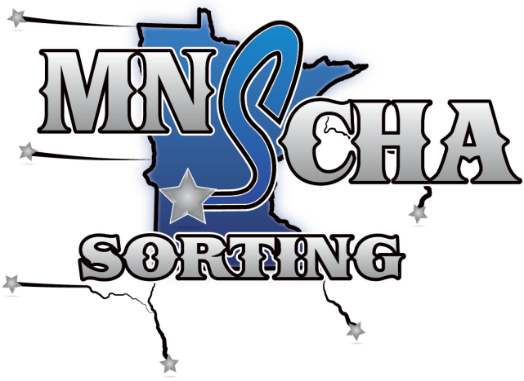 Minnesota Sorting Cow Horse AssociationHIGHVIEW RANCH & STABLE32908 285TH Ave, Le Sueur, MN 56058Get directions from our website; highviewstable.comMinnesota Sorting Cow Horse AssociationHIGHVIEW RANCH & STABLE32908 285TH Ave, Le Sueur, MN 56058Get directions from our website; highviewstable.comFor More InformationContactGeneral show infoLinden Hermel - 612-868-8583MNSCHA PresidentSteve Jordan – 307.746.5280Rules, MNSCHA, other infowww.mnscha.com